CÁPSULA DE ORIENTACIÓN N°7Nivel: 3º - 4° MedioUnidad o EJE N°5: Gestión y proyección del aprendizajePLAN DE VOCACIÓN PROFESIONALOA 9: Contrastar diversos y posibles caminos a seguir en el desarrollo de sus proyectos de vida, tomando en cuenta distintas opciones laborales y académicas y reconociendo sus habilidades e intereses. Objetivo cápsula: Reconocer algunos pasos y consejos para encontrar la vocación profesional.PARA PROFUNDIZAR: https://www.youtube.com/watch?v=YLvwxQxYXSwhttps://www.youtube.com/watch?v=Qqg428lj2yAhttps://www.youtube.com/watch?v=-Ddxa7zXoOwhttps://www.youtube.com/watch?v=TiUSRijhXi4COMO ENCONTRAR TÚ VOCACIÓN PROFESIONAL: lo que tienes que saberEscrito por: Iván Ojanguren. noviembre 22, 2018https://www.elmundotenecesita.com/como-encontrar-tu-vocacion-profesional-lo-que-tienes-que-saber/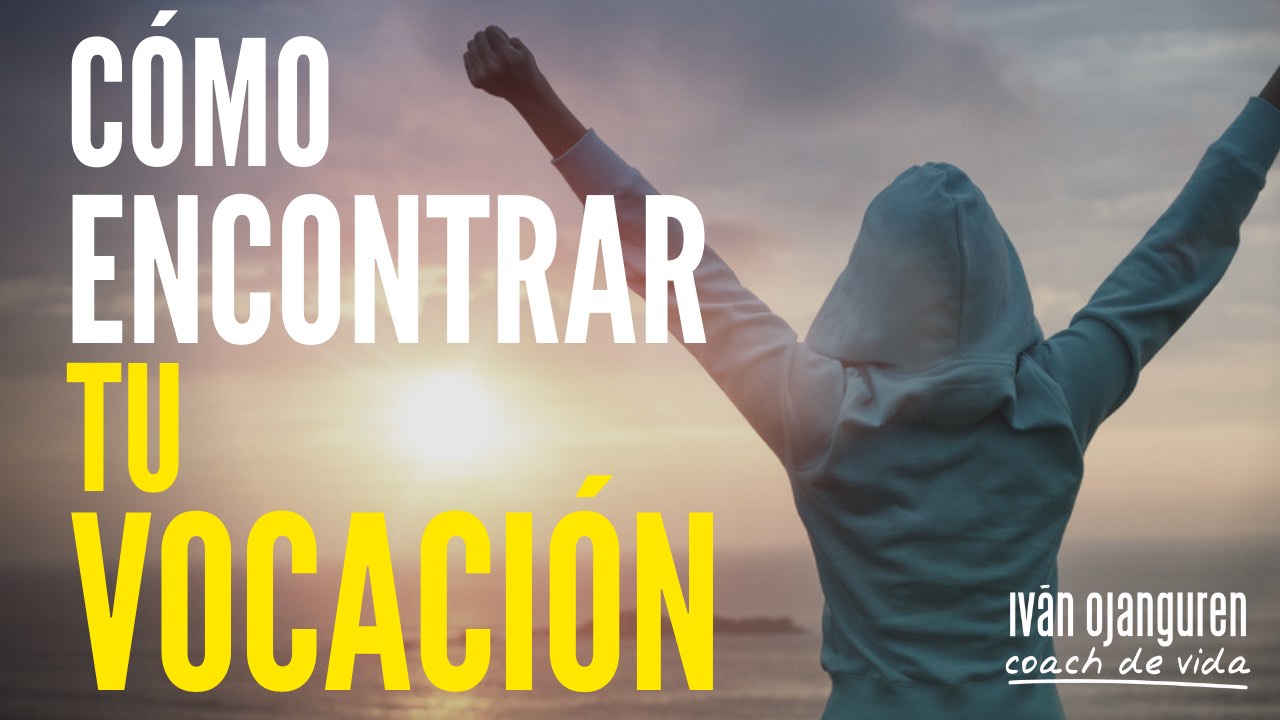 ¿Sabes? Cuando era más joven me dijeron que existían solo dos opciones: o bien estudiabas algo con salida para ganarte la vida (Profesión para ganar dinero), o bien podías estudiar lo que te gustaba… y malvivir (Para vivir pobrezas).Pero más adelante, me di cuenta de que existe una tercera opción: puedes descubrir aquello en lo que marcas una diferencia y dedicarte a resolver problemas por los que alguien esté dispuesto a pagarte. Es decir: PODÍA ENCONTRAR MI VOCACIÓN.Encontrar la vocación, garantiza tu bienestar a largo plazo. ¿Por qué? El mundo no te va a recompensar por lo que sabes, sino por cómo puedes utilizar esa información y resolver problemas ahí fuera y además recibirás una recompensa económica por ello.II. PASOS PARA ENCONTRAR LA VOCACIÓN:1.-Encuentra tus talentosTu talento es una aptitud con la que has nacido que te permite hacer algo bien de forma natural. Deberás indagar para descubrir qué cosas se te dan bien. El talento es lo que hará que te sientas útil haciendo eso que haces, además de disfrutar y aportar valor. 2.-Encuentra los contextos donde brillar (tu pasión)Tus talentos se expresan siempre en contextos. Ejemplo, si tengo oratoria, puedo utilizarla con mis hijos, con mis alumnos, en una negociación con un cliente, en una conferencia o en un debate con un amigo. Es tu misión encontrar aquellos contextos donde sientas que tu talento natural brilla de verdad.3.-Resuelve problemas que merezcan la pena ser resueltosLa vocación profesional te conecta con algo más grande que la tarea que ejecutas, más grande incluso que uno mismo. Has encontrado tu vocación cuando estás conectado con el deseo de contribuir o aportar al mundo. Piensa por ejemplo en un médico o un maestro con vocación: se deben a sus pacientes o sus alumnos, respectivamente.Debes preguntarte: ¿qué puede mejorarse en el mundo y cómo puedo poner mis pasiones al servicio de esa causa?4.-Honra lo que es importante en tu vida.Mientras descubres tu vocación no puedes desatenderte por el camino. Vocación es sinónimo de disfrutar y de sentir que tu vida es una experiencia amable, siempre. Así, las personas que han encontrado su vocación no diferencian entre su vida profesional y su vida personal: han llegado a la conclusión de que son todo una.ACTIVIDADES. INTENTA RESPONDER LAS SIGUIENTES PREGUNTAS:1.-¿Qué habilidades se te dan bien según tú y los que te rodean? (oratoria, pintura, deporte, música, etc______________________________________________________________________________________________________________________________________________________________________________________________________________________________________________________________________________El talento puede incluirse en alguno de los grupos que describió Howard Gardner en su libro Inteligencias múltiples.2.- ¿En qué CONTEXTOS brillas?____________________________________________________________________________________________________________________________________________________________________________________De lo que se trata aquí es de que comiences a explorar es muchos contextos eso que se te da bien hasta que cumplas las siguientes reglas de oro:Disfrutas haciendo lo que haces.No te da parece ponerte manos a la obra.El tiempo vuela o pierdes la noción del tiempo.Terminas esa actividad con más energía que cuando empezaste.Si das con esa actividad donde confluyen estas 4 características: Bien , has encontrado una de tus pasiones.3.- ¿Qué PROBLEMAS quieres resolver?____________________________________________________________________________________________________________________________________________________________________________________Se trata aquí de que te conectes con una causa por la que sientas que tiene sentido invertir tu tiempo, tu energía y tu talento. 4.-Imagina tu vida ideal dentro de 5 años, ¿cómo sería? ¿dónde estás? ¿Qué haces? ¿Cuánto ganas? ¿Cuántas horas trabajas? ¿Cómo te ven los demás? ¿Cómo te encuentras físicamente?_______________________________________________________________________________________________________________________________________________________________________________________________________________________________________________________________________________________________________________________________________________________________________.OTROS ASPECTOS RELEVANTES DE LA VOCACIÓN:A.-REGLA DE ORO: ¿DISFRUTAS con lo que haces?Si un día despiertas y te encuentras con que no estás disfrutando con tu trabajo, significa que tienes que cambiar alguna de estas cosas:Lo que haces.El contexto en el que lo haces.A quién sirves con lo que haces.Lo haces de modo sin desatender ningún aspecto importante en tu vida.B. LA VOCACIÓN ES ALGO DINÁMICO.Cuando éramos pequeños nos preguntaban lo que queríamos ser de mayor, Pero ésta era la antipregunta, pues un niño pequeño no sabe de las profesiones, no tiene claro cómo aportará al mundo.La pregunta ideal sería, ¿Cómo te gustaría marcar la diferencia en el mundo? o Qué te gustaría hacer para que, además de disfrutar, contribuyeses a que el mundo fuese un lugar mejor?En realidad, la profesiones en sí mismas son irrelevantes. Tan solo tienen sentido en cuanto a lo que aportas al mundo a través de ellas. Piensa que si todo va bien a lo largo de una vida deberás tener multitud de profesiones diferentes acordes con el desarrollo y transformación de tus talentos y de los contextos en los que las expresas; además de que tu idea de servir también podrá ir variando con el tiempo, indagando en nuevas formas de aportar nuevo valor al mundo.C. FINALMENTE ¿QUÉ TE VAS A LLEVAR EN LA VIDA¿Sabes? Un día descubrí que no iba a vivir para siempre.Un día me doy cuenta de que lo que me voy a llevar al final de esta vida es lo que vivo… Y desde ese día comencé a vivir lo que me quiero llevar.Encontrar tu vocación profesional es la mejor manera de vivir cada instante de forma coherente y plena.La realización personal no es hacer lo que tienes que hacer solo en tu propio beneficio; tampoco es desatenderte y solo pensar en cómo arreglar el mundo.                                Liceo José Victorino Lastarria                                                 Rancagua                           “Formando Técnicos para el mañana”                                   Unidad de Orientación.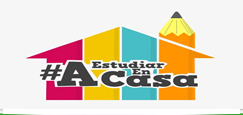 FICHA EVIDENCIAS (Devolver resuelto  al mail del profesor jefe o devolver al retornar a clases presenciales, si no cuentas con Internet)NOMBREALUMNO_____________________________________________CURSO:_______FECHA:__________EVALÚE CON NOTA DE 1 a 7 ESTA CÁPSULA. NOTA:_________